ПРОТОКОЛ № _____Доп. Вр.                    в пользу                                           Серия 11-метровых                    в пользу                                            Подпись судьи : _____________________ /_________________________ /ПредупрежденияУдаленияПредставитель принимающей команды: ______________________ / _____________________ Представитель команды гостей: _____________________ / _________________________ Замечания по проведению игры ______________________________________________________________________________________________________________________________________________________________________________________________________________________________________________________________________________________________________________________________________________________________________________________________________________________________________________________________________________________________________________________________Травматические случаи (минута, команда, фамилия, имя, номер, характер повреждения, причины, предварительный диагноз, оказанная помощь): _________________________________________________________________________________________________________________________________________________________________________________________________________________________________________________________________________________________________________________________________________________________________________________________________________________________________________Подпись судьи:   _____________________ / _________________________Представитель команды: ______    __________________  подпись: ___________________    (Фамилия, И.О.)Представитель команды: _________    _____________ __ подпись: ______________________                                                             (Фамилия, И.О.)Лист травматических случаевТравматические случаи (минута, команда, фамилия, имя, номер, характер повреждения, причины, предварительный диагноз, оказанная помощь)_______________________________________________________________________________________________________________________________________________________________________________________________________________________________________________________________________________________________________________________________________________________________________________________________________________________________________________________________________________________________________________________________________________________________________________________________________________________________________________________________________________________________________________________________________________________________________________________________________________________________________________________________________________________________________________________________________________________________________________________________________________________________________________________________________________________________________________________________________________________________________________________________________________________________________________________________________________________________________________________________________________________________________________________________________________________________________________________________________________________________________________Подпись судьи : _________________________ /________________________/ 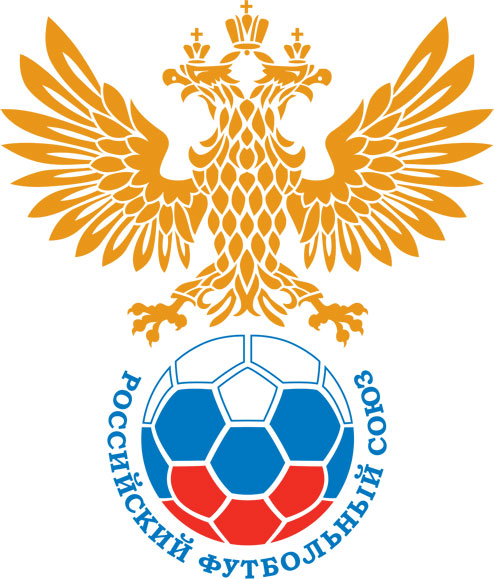 РОССИЙСКИЙ ФУТБОЛЬНЫЙ СОЮЗМАОО СФФ «Центр»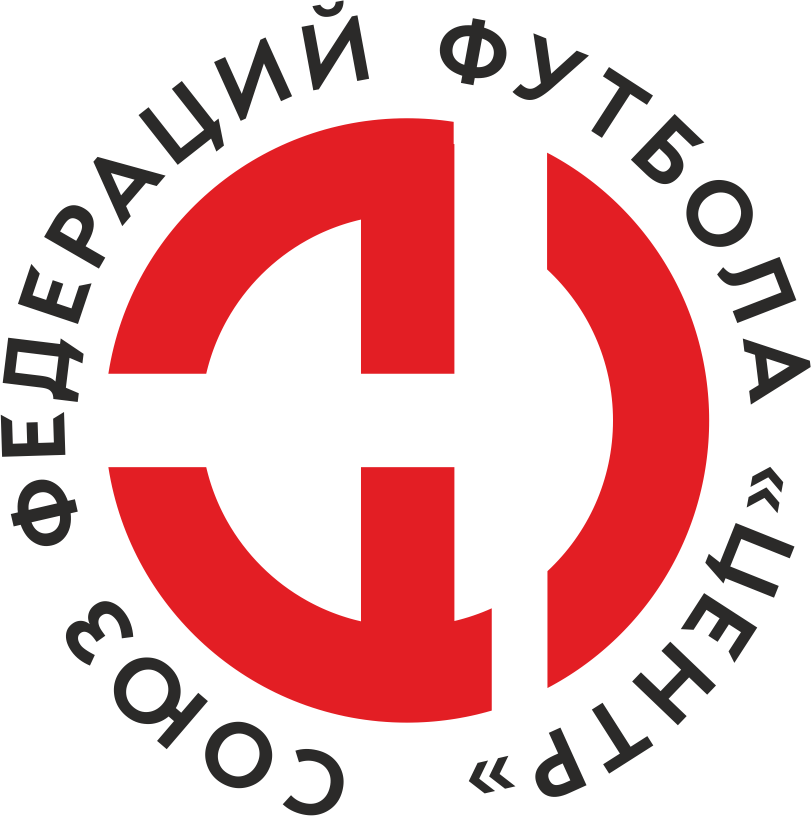    Первенство России по футболу среди команд III дивизиона, зона «Центр» _____ финала Кубка России по футболу среди команд III дивизиона, зона «Центр»Дата:5 сентября 2021Академия Спорта (Шебекино)Академия Спорта (Шебекино)Академия Спорта (Шебекино)Академия Спорта (Шебекино)Авангард-М (Курск)Авангард-М (Курск)команда хозяевкоманда хозяевкоманда хозяевкоманда хозяевкоманда гостейкоманда гостейНачало:12:00Освещение:ЕстественноеЕстественноеКоличество зрителей:50Результат:5:1в пользуАкадемия Спорта (Шебекино)1 тайм:1:1в пользуничьяСудья:Стрелков Александр  (Тула)кат.1 кат.1 помощник:Цуканов Денис (Брянск)кат.1 кат.2 помощник:Гавриленко Антон (Брянск)кат.1 кат.Резервный судья:Резервный судья:Сергеев Кирилл (Шебекино)кат.3 кат.Инспектор:Присяжнюк Максим Александрович (Брянск)Присяжнюк Максим Александрович (Брянск)Присяжнюк Максим Александрович (Брянск)Присяжнюк Максим Александрович (Брянск)Делегат:СчетИмя, фамилияКомандаМинута, на которой забит мячМинута, на которой забит мячМинута, на которой забит мячСчетИмя, фамилияКомандаС игрыС 11 метровАвтогол1:0Дмитрий ДурневАкадемия Спорта (Шебекино)351:1Александр ХребтовАвангард-М (Курск)402:1Дмитрий ДурневАкадемия Спорта (Шебекино)513:1Владислав КуцАвангард-М (Курск)594:1Дмитрий ДенисовАкадемия Спорта (Шебекино)765:1Дмитрий ДурневАкадемия Спорта (Шебекино)82Мин                 Имя, фамилия                          КомандаОснованиеРОССИЙСКИЙ ФУТБОЛЬНЫЙ СОЮЗМАОО СФФ «Центр»РОССИЙСКИЙ ФУТБОЛЬНЫЙ СОЮЗМАОО СФФ «Центр»РОССИЙСКИЙ ФУТБОЛЬНЫЙ СОЮЗМАОО СФФ «Центр»РОССИЙСКИЙ ФУТБОЛЬНЫЙ СОЮЗМАОО СФФ «Центр»РОССИЙСКИЙ ФУТБОЛЬНЫЙ СОЮЗМАОО СФФ «Центр»РОССИЙСКИЙ ФУТБОЛЬНЫЙ СОЮЗМАОО СФФ «Центр»Приложение к протоколу №Приложение к протоколу №Приложение к протоколу №Приложение к протоколу №Дата:5 сентября 20215 сентября 20215 сентября 20215 сентября 20215 сентября 2021Команда:Команда:Академия Спорта (Шебекино)Академия Спорта (Шебекино)Академия Спорта (Шебекино)Академия Спорта (Шебекино)Академия Спорта (Шебекино)Академия Спорта (Шебекино)Игроки основного составаИгроки основного составаЦвет футболок: Синие       Цвет гетр: СиниеЦвет футболок: Синие       Цвет гетр: СиниеЦвет футболок: Синие       Цвет гетр: СиниеЦвет футболок: Синие       Цвет гетр: СиниеНЛ – нелюбительНЛОВ – нелюбитель,ограничение возраста НЛ – нелюбительНЛОВ – нелюбитель,ограничение возраста Номер игрокаЗаполняется печатными буквамиЗаполняется печатными буквамиЗаполняется печатными буквамиНЛ – нелюбительНЛОВ – нелюбитель,ограничение возраста НЛ – нелюбительНЛОВ – нелюбитель,ограничение возраста Номер игрокаИмя, фамилияИмя, фамилияИмя, фамилияНЛ1Артем Цыгулев Артем Цыгулев Артем Цыгулев НЛОВ19Александр Степанов Александр Степанов Александр Степанов НЛ2Владимир Мастеров Владимир Мастеров Владимир Мастеров 11Кирилл Морозов Кирилл Морозов Кирилл Морозов 6Михаил Криворучко Михаил Криворучко Михаил Криворучко 18Данил Кулиев (к)Данил Кулиев (к)Данил Кулиев (к)НЛОВ13Дмитрий Денисов Дмитрий Денисов Дмитрий Денисов НЛ20Денис Жилмостных Денис Жилмостных Денис Жилмостных НЛОВ10Данила Матвевнин Данила Матвевнин Данила Матвевнин НЛОВ7Никита Ершов Никита Ершов Никита Ершов 16Константин Яценко Константин Яценко Константин Яценко Запасные игроки Запасные игроки Запасные игроки Запасные игроки Запасные игроки Запасные игроки 12Алексей КудиновАлексей КудиновАлексей КудиновНЛОВ14Илья КонтанистовИлья КонтанистовИлья Контанистов8Дмитрий ДурневДмитрий ДурневДмитрий Дурнев17Михаил КупинМихаил КупинМихаил Купин4Никита ПортнойНикита ПортнойНикита Портной5Дмитрий ШатовДмитрий ШатовДмитрий Шатов9Иван НосуленкоИван НосуленкоИван Носуленко15Никита КононенкоНикита КононенкоНикита Кононенко13Роман ХодеевРоман ХодеевРоман ХодеевТренерский состав и персонал Тренерский состав и персонал Фамилия, имя, отчествоФамилия, имя, отчествоДолжностьДолжностьТренерский состав и персонал Тренерский состав и персонал 1Михаил Юрьевич Павлов Главный тренерГлавный тренерТренерский состав и персонал Тренерский состав и персонал 2Сергей Владимирович ПоповТренерТренер34567ЗаменаЗаменаВместоВместоВместоВышелВышелВышелВышелМинМинСудья: _________________________Судья: _________________________Судья: _________________________11Кирилл МорозовКирилл МорозовКирилл МорозовДмитрий ДурневДмитрий ДурневДмитрий ДурневДмитрий Дурнев292922Константин ЯценкоКонстантин ЯценкоКонстантин ЯценкоИлья КонтанистовИлья КонтанистовИлья КонтанистовИлья Контанистов4646Подпись Судьи: _________________Подпись Судьи: _________________Подпись Судьи: _________________33Данил КулиевДанил КулиевДанил КулиевИван НосуленкоИван НосуленкоИван НосуленкоИван Носуленко7070Подпись Судьи: _________________Подпись Судьи: _________________Подпись Судьи: _________________44Дмитрий ДенисовДмитрий ДенисовДмитрий ДенисовНикита КононенкоНикита КононенкоНикита КононенкоНикита Кононенко787855Денис ЖилмостныхДенис ЖилмостныхДенис ЖилмостныхРоман ХодеевРоман ХодеевРоман ХодеевРоман Ходеев838366Данила МатвевнинДанила МатвевнинДанила МатвевнинМихаил КупинМихаил КупинМихаил КупинМихаил Купин848477Никита ЕршовНикита ЕршовНикита ЕршовНикита ПортнойНикита ПортнойНикита ПортнойНикита Портной8787        РОССИЙСКИЙ ФУТБОЛЬНЫЙ СОЮЗМАОО СФФ «Центр»        РОССИЙСКИЙ ФУТБОЛЬНЫЙ СОЮЗМАОО СФФ «Центр»        РОССИЙСКИЙ ФУТБОЛЬНЫЙ СОЮЗМАОО СФФ «Центр»        РОССИЙСКИЙ ФУТБОЛЬНЫЙ СОЮЗМАОО СФФ «Центр»        РОССИЙСКИЙ ФУТБОЛЬНЫЙ СОЮЗМАОО СФФ «Центр»        РОССИЙСКИЙ ФУТБОЛЬНЫЙ СОЮЗМАОО СФФ «Центр»        РОССИЙСКИЙ ФУТБОЛЬНЫЙ СОЮЗМАОО СФФ «Центр»        РОССИЙСКИЙ ФУТБОЛЬНЫЙ СОЮЗМАОО СФФ «Центр»        РОССИЙСКИЙ ФУТБОЛЬНЫЙ СОЮЗМАОО СФФ «Центр»Приложение к протоколу №Приложение к протоколу №Приложение к протоколу №Приложение к протоколу №Приложение к протоколу №Приложение к протоколу №Дата:Дата:5 сентября 20215 сентября 20215 сентября 20215 сентября 20215 сентября 20215 сентября 2021Команда:Команда:Команда:Авангард-М (Курск)Авангард-М (Курск)Авангард-М (Курск)Авангард-М (Курск)Авангард-М (Курск)Авангард-М (Курск)Авангард-М (Курск)Авангард-М (Курск)Авангард-М (Курск)Игроки основного составаИгроки основного составаЦвет футболок: Белые   Цвет гетр:  БелыеЦвет футболок: Белые   Цвет гетр:  БелыеЦвет футболок: Белые   Цвет гетр:  БелыеЦвет футболок: Белые   Цвет гетр:  БелыеНЛ – нелюбительНЛОВ – нелюбитель,ограничение возрастаНЛ – нелюбительНЛОВ – нелюбитель,ограничение возрастаНомер игрокаЗаполняется печатными буквамиЗаполняется печатными буквамиЗаполняется печатными буквамиНЛ – нелюбительНЛОВ – нелюбитель,ограничение возрастаНЛ – нелюбительНЛОВ – нелюбитель,ограничение возрастаНомер игрокаИмя, фамилияИмя, фамилияИмя, фамилияНЛОВ1Егор Скоробогатько Егор Скоробогатько Егор Скоробогатько 71Александр Галкин Александр Галкин Александр Галкин 77Михаил Бабаев (к)Михаил Бабаев (к)Михаил Бабаев (к)76Владислав Куц Владислав Куц Владислав Куц 93Александр Солдатов Александр Солдатов Александр Солдатов 3Артем Самодайкин Артем Самодайкин Артем Самодайкин 21Даниил Васильев Даниил Васильев Даниил Васильев 40Михаил Петрищев Михаил Петрищев Михаил Петрищев 86Максим Букреев Максим Букреев Максим Букреев 9Александр Хребтов Александр Хребтов Александр Хребтов 10Иван Поздняков Иван Поздняков Иван Поздняков Запасные игроки Запасные игроки Запасные игроки Запасные игроки Запасные игроки Запасные игроки 30Павел ЗемсковПавел ЗемсковПавел Земсков66Егор ЗоринЕгор ЗоринЕгор Зорин27Иван ПоложенцевИван ПоложенцевИван Положенцев97Максим ФедюкинМаксим ФедюкинМаксим Федюкин18Богдан ГородовБогдан ГородовБогдан Городов46Максим УстиновМаксим УстиновМаксим Устинов7Никита ЖиронкинНикита ЖиронкинНикита Жиронкин2Джамалудин АлиевДжамалудин АлиевДжамалудин Алиев47Андрей МатвеевАндрей МатвеевАндрей МатвеевТренерский состав и персонал Тренерский состав и персонал Фамилия, имя, отчествоФамилия, имя, отчествоДолжностьДолжностьТренерский состав и персонал Тренерский состав и персонал 1Сергей Александрович ШолоховГлавный тренерГлавный тренерТренерский состав и персонал Тренерский состав и персонал 2Игорь Олегович ГершунНачальник командыНачальник команды34567Замена Замена ВместоВместоВышелМинСудья : ______________________Судья : ______________________11Александр ХребтовАлександр ХребтовНикита Жиронкин4622Артем СамодайкинАртем СамодайкинЕгор Зорин63Подпись Судьи : ______________Подпись Судьи : ______________Подпись Судьи : ______________33Иван ПоздняковИван ПоздняковМаксим Устинов84Подпись Судьи : ______________Подпись Судьи : ______________Подпись Судьи : ______________44Александр СолдатовАлександр СолдатовМаксим Федюкин8455Максим БукреевМаксим БукреевИван Положенцев896677        РОССИЙСКИЙ ФУТБОЛЬНЫЙ СОЮЗМАОО СФФ «Центр»        РОССИЙСКИЙ ФУТБОЛЬНЫЙ СОЮЗМАОО СФФ «Центр»        РОССИЙСКИЙ ФУТБОЛЬНЫЙ СОЮЗМАОО СФФ «Центр»        РОССИЙСКИЙ ФУТБОЛЬНЫЙ СОЮЗМАОО СФФ «Центр»   Первенство России по футболу среди футбольных команд III дивизиона, зона «Центр» _____ финала Кубка России по футболу среди футбольных команд III дивизиона, зона «Центр»       Приложение к протоколу №Дата:5 сентября 2021Академия Спорта (Шебекино)Авангард-М (Курск)команда хозяевкоманда гостей